ICCインコタームズ®２０１０の手引き　注文書0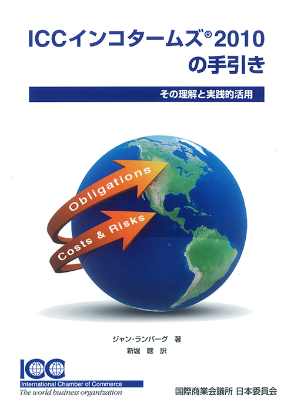 			【内　容】			● インコタームズ規則の進化			● インコタームズ規則を理解する			● インコタームズ規則の4つのカテゴリー：主な構成要素			● 売主と買主の義務：概観			● １１のインコタームズ規則を通読する			● 国際売買契約におけるインコタームズ規則の役割(B5判 216頁)【価　格】ICC日本委員会会員：4,000円　/　非会員：5,000円　(税込・送料別)** 書籍をご希望の場合は、以下の欄にご記入いただき、国際商業会議所 日本委員会宛に　  メールもしくはFaxにてお申込みください。・・・・・・・・・・・・・・・・・・・・・・・・・・・・・・・・・・・・・・・・・・・・・・・・・・・・・・・・・・・・・・・・・・・・・・・・・・・・・・・・・・・・・・　　　　　　　　　　　　　　　　　　　　　　　　　　　　　　　　　　　　　　　　　　　　　　　　　　出版番号　７２０貴社・団体名：部署名：氏　名：住　所：〒連絡先：数 量：　　　　　　　　　　　　　　冊【問合せ先】国際商業会議所　日本委員会 〒100-0005 　東京都千代田区丸の内３丁目２番２号　　丸の内二重橋ビル６階Tel : 03-3213-8585　　Fax : 03-3213-8589　　メールアドレス　: books@iccjapan.org